Study: Mobile Gets More Of Users' Time Than TVUS consumers will turn to their smartphones and tablets more often than to TV sets this year, but growth will level out next year, eMarketer predicts. The research firm says the average adult will spend eight more minutes a day with their mobile device this year -- 3 hours and 43 minutes -- than was the case in 2018, although their tablet time will decline.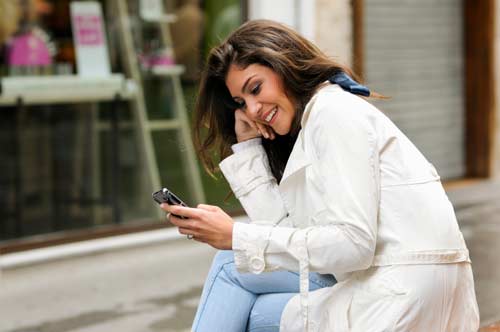 eMarketer 6/4/19https://www.emarketer.com/content/average-us-time-spent-with-mobile-in-2019-has-increasedImage credit:http://images.mid-day.com/2013/feb/smartphone-user.jpg